	Tarih:	..…/…../20..				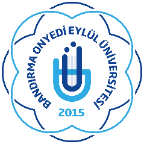 BANDIRMA ONYEDİ EYLÜL ÜNİVERSİTESİDENİZCİLİK MESLEK YÜKSEKOKULUUYGULAMALI EĞİTİM İŞLETME DEĞERLENDİRME NOTLARI DENETİM FORMUBANDIRMA ONYEDİ EYLÜL ÜNİVERSİTESİDENİZCİLİK MESLEK YÜKSEKOKULUUYGULAMALI EĞİTİM İŞLETME DEĞERLENDİRME NOTLARI DENETİM FORMUBANDIRMA ONYEDİ EYLÜL ÜNİVERSİTESİDENİZCİLİK MESLEK YÜKSEKOKULUUYGULAMALI EĞİTİM İŞLETME DEĞERLENDİRME NOTLARI DENETİM FORMUBANDIRMA ONYEDİ EYLÜL ÜNİVERSİTESİDENİZCİLİK MESLEK YÜKSEKOKULUUYGULAMALI EĞİTİM İŞLETME DEĞERLENDİRME NOTLARI DENETİM FORMUBANDIRMA ONYEDİ EYLÜL ÜNİVERSİTESİDENİZCİLİK MESLEK YÜKSEKOKULUUYGULAMALI EĞİTİM İŞLETME DEĞERLENDİRME NOTLARI DENETİM FORMUBANDIRMA ONYEDİ EYLÜL ÜNİVERSİTESİDENİZCİLİK MESLEK YÜKSEKOKULUUYGULAMALI EĞİTİM İŞLETME DEĞERLENDİRME NOTLARI DENETİM FORMUBANDIRMA ONYEDİ EYLÜL ÜNİVERSİTESİDENİZCİLİK MESLEK YÜKSEKOKULUUYGULAMALI EĞİTİM İŞLETME DEĞERLENDİRME NOTLARI DENETİM FORMUBANDIRMA ONYEDİ EYLÜL ÜNİVERSİTESİDENİZCİLİK MESLEK YÜKSEKOKULUUYGULAMALI EĞİTİM İŞLETME DEĞERLENDİRME NOTLARI DENETİM FORMUBANDIRMA ONYEDİ EYLÜL ÜNİVERSİTESİDENİZCİLİK MESLEK YÜKSEKOKULUUYGULAMALI EĞİTİM İŞLETME DEĞERLENDİRME NOTLARI DENETİM FORMUBANDIRMA ONYEDİ EYLÜL ÜNİVERSİTESİDENİZCİLİK MESLEK YÜKSEKOKULUUYGULAMALI EĞİTİM İŞLETME DEĞERLENDİRME NOTLARI DENETİM FORMUBANDIRMA ONYEDİ EYLÜL ÜNİVERSİTESİDENİZCİLİK MESLEK YÜKSEKOKULUUYGULAMALI EĞİTİM İŞLETME DEĞERLENDİRME NOTLARI DENETİM FORMUUygulamalı Eğitim Türü             ( X ) İşletmede Mesleki Eğitim         (  ) Staj            (  ) Uygulamalı DersUygulamalı Eğitim Türü             ( X ) İşletmede Mesleki Eğitim         (  ) Staj            (  ) Uygulamalı DersUygulamalı Eğitim Türü             ( X ) İşletmede Mesleki Eğitim         (  ) Staj            (  ) Uygulamalı DersUygulamalı Eğitim Türü             ( X ) İşletmede Mesleki Eğitim         (  ) Staj            (  ) Uygulamalı DersUygulamalı Eğitim Türü             ( X ) İşletmede Mesleki Eğitim         (  ) Staj            (  ) Uygulamalı DersUygulamalı Eğitim Türü             ( X ) İşletmede Mesleki Eğitim         (  ) Staj            (  ) Uygulamalı DersUygulamalı Eğitim Türü             ( X ) İşletmede Mesleki Eğitim         (  ) Staj            (  ) Uygulamalı DersUygulamalı Eğitim Türü             ( X ) İşletmede Mesleki Eğitim         (  ) Staj            (  ) Uygulamalı DersUygulamalı Eğitim Türü             ( X ) İşletmede Mesleki Eğitim         (  ) Staj            (  ) Uygulamalı DersUygulamalı Eğitim Türü             ( X ) İşletmede Mesleki Eğitim         (  ) Staj            (  ) Uygulamalı DersUygulamalı Eğitim Türü             ( X ) İşletmede Mesleki Eğitim         (  ) Staj            (  ) Uygulamalı DersSıra NoÖğrenci NoÖğrenci NoAdıSoyadıBölümÖğrenci Cep Noİşletmenin Adı ŞehirDeğerlendirme Notu  (Sorumlu Öğretim Elemanı)Değerlendirme Notu  (İşletme Yetkilisi)Genel Ortalama (%50+%50)Değerlendirme Genel Ortalama 60 ve Üstü ise Başarılı, Değilse Başarısız Olarak Değerlendirilir.123456789101112Komisyon Başkanı Unvanı Adı SoyadıSorumlu Öğretim Elemanı Unvanı Adı SoyadıKomisyon Üyesi Unvanı Adı Soyadıİmza İmzaİmza